Муниципальное бюджетное образовательное учреждениеБорисоглебского городского округаБорисоглебская общеобразовательная школа №11Творческий проект«Растение в интерьере моего дома» Выполнила ученицаБатаева Юлия6 «Б»Руководитель: учительТюрина Елена Викторовна г. Борисоглебск 2020 г.2 страница.Содержание Обоснование выбора темы. Проблемная ситуация……………...….…….……...……………………………………..Цель и задачи проекта………………………………………………………Теоретическое сведение………………………………………………….....Исследование………………………………………………………………...Выбор лучшей идеи…...………………………………………………….....Условия содержания выбранного комнатного растения………………….Результат проделанной работы………………………………….………….Источники информации, используемые при выполнении проекта………3 страница.Основание выбора темы.Проблемная ситуация.- Я живу на окраине города в частном доме с 2 этажами. Вокруг нашего дома много деревьев и цветов, а под окнами первого этажа есть клумба. Выглядываешь из окна, а вокруг красота. Я заметила, что очень грустно видеть пространство без растительности. В моей комнате очень тускло, а когда не светил солнышко и вовсе серость. Поискав в интернете способы разнообразить комнату, я увидела, как можно использовать растения в интерьере. Это называется фитодизайном. Не долго думая, решила попробовать себя в роли фитодизайнера.4 страница.Цель проекта.Изучить вопрос о применении растений для оформления жилища и приобрести растение, соответствующее интерьеру моего дома.Задачи проекта:узнать в Интернете, где можно приобрести комнатные растения.------------------------------------------подобрать несколько растений с целью их дальнейшего приобретения, узнать их биологические названия.-----------------------------------------ознакомиться с помощью интернет – ресурсов с технологиями выращивания этих растений.-----------------------------------------выбрать из изученных растений одно, наиболее подходящее для условий нашего дома.----------------------------------------использовать данные моего исследования для дальнейшего ухода за растением.5 страница.Теоретические сведения о дизайне.- Дизайн (англ. design) – замысел, умысел, план, цель, намерение, творческий замысел, проект, чертеж, расчет, конструкция; эскиз, рисунок, узор, композиция, искусство композиции, произведение искусства; очерчивать, набрасывать, размечать, маркировать, планировать, набрасывать план в уме, цель, сделать предварительный набросок для конструирования чего-либо.- Дизайн – это специфический род проектной деятельности, объединивший художественно-предметное творчество и научно-обоснованную инженерную практику в
сфере индустриального производства.- Дизайнеры интерьеров используют множество приемов для придания эстетического облика помещениям. Для неординарного и динамического оформления площадей часто используется фитодизайн – это грамотное размещение растений и их композиций в интерьере. Этот термин дословно переводится как «конструирование» с помощью растений. Это не просто растения в горшках на подоконнике или на напольных подставках – это композиции и зеленые «острова», которые дополняют интерьер и функционируют с ним.- Чаще всего элементы фитодизайна вы можете встретить в крупных торговых центрах, офисах, салонах красоты, гостиницах и других общественных местах. Встречаются довольно оригинальные приемы, которые можно позаимствовать для оформления своего жилища.6 страница.	У меня не было возможности посетить цветочный магазин, так что я решила поискать нужную мне информацию и узнать о разнообразии цветов с помощью Интернета.	Многообразие цветов поражает!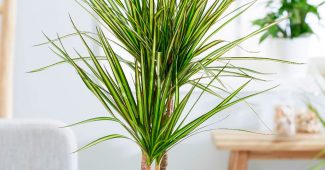 Драцена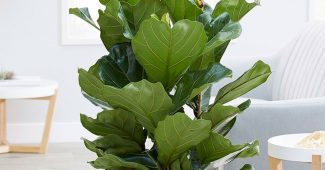 Фикус лировидный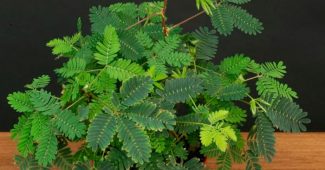 Мимоза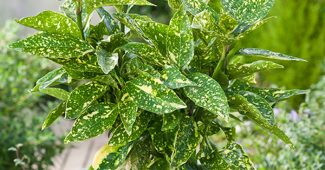 Акуба7 страницаВыбор лучшей идеи.Изучая комнатные растения я узнала, что за ними нужен тщательный уход, особое кол-во влаги, особое место с определённым освещением и определённая температура.
Решение: Я посоветовалась с родителями и мы решили, что цветок всё-таки нужен. Выбор конкретного растения:	Я долго выбирала растение, которое пришлось бы мне по душе, радовало глаз и хорошо выглядело бы.		На моём подоконнике весь день есть солнечные лучи. Растение, которое я выберу, должно любить свет и быть некапризное в плане влаги.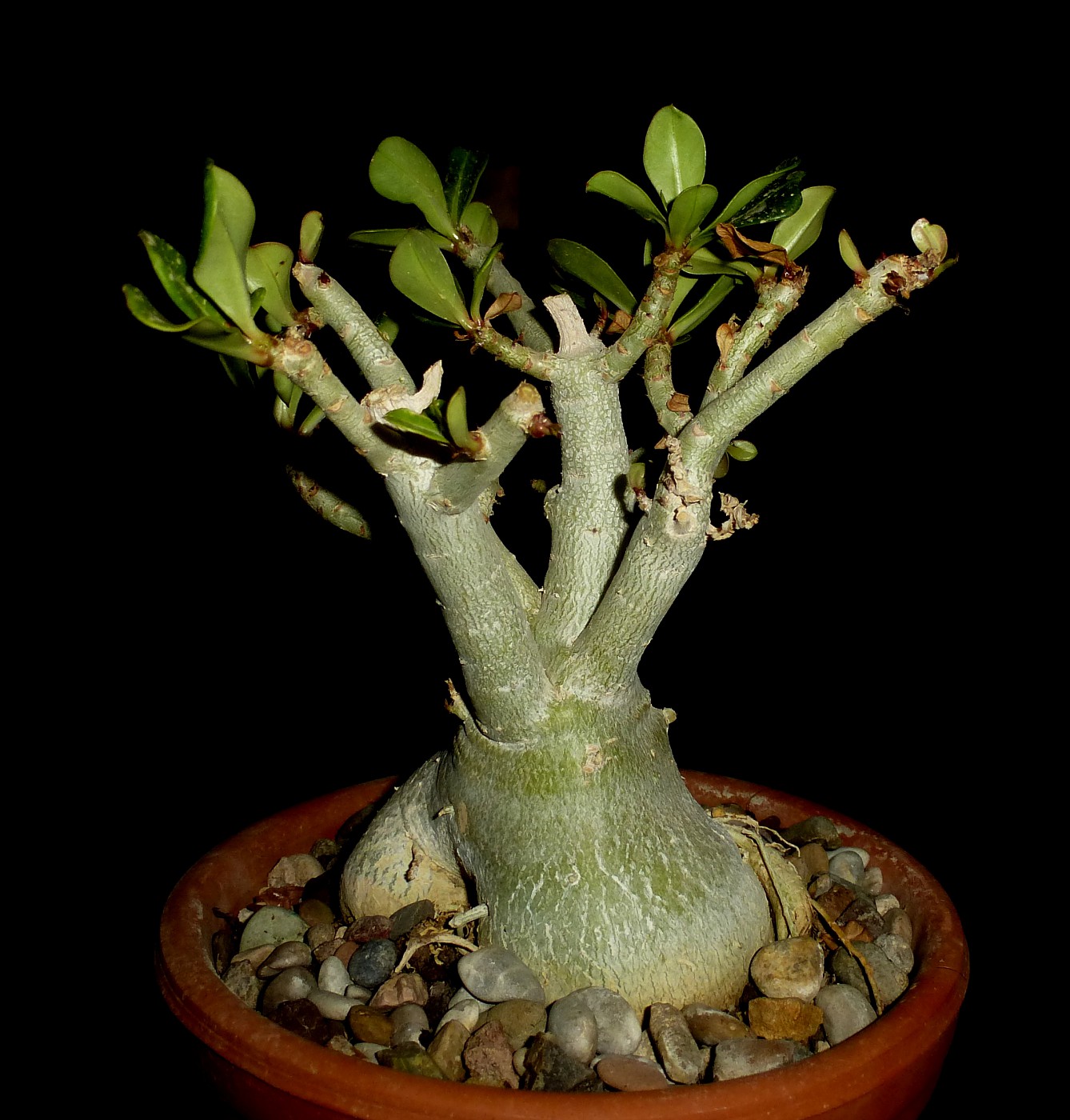 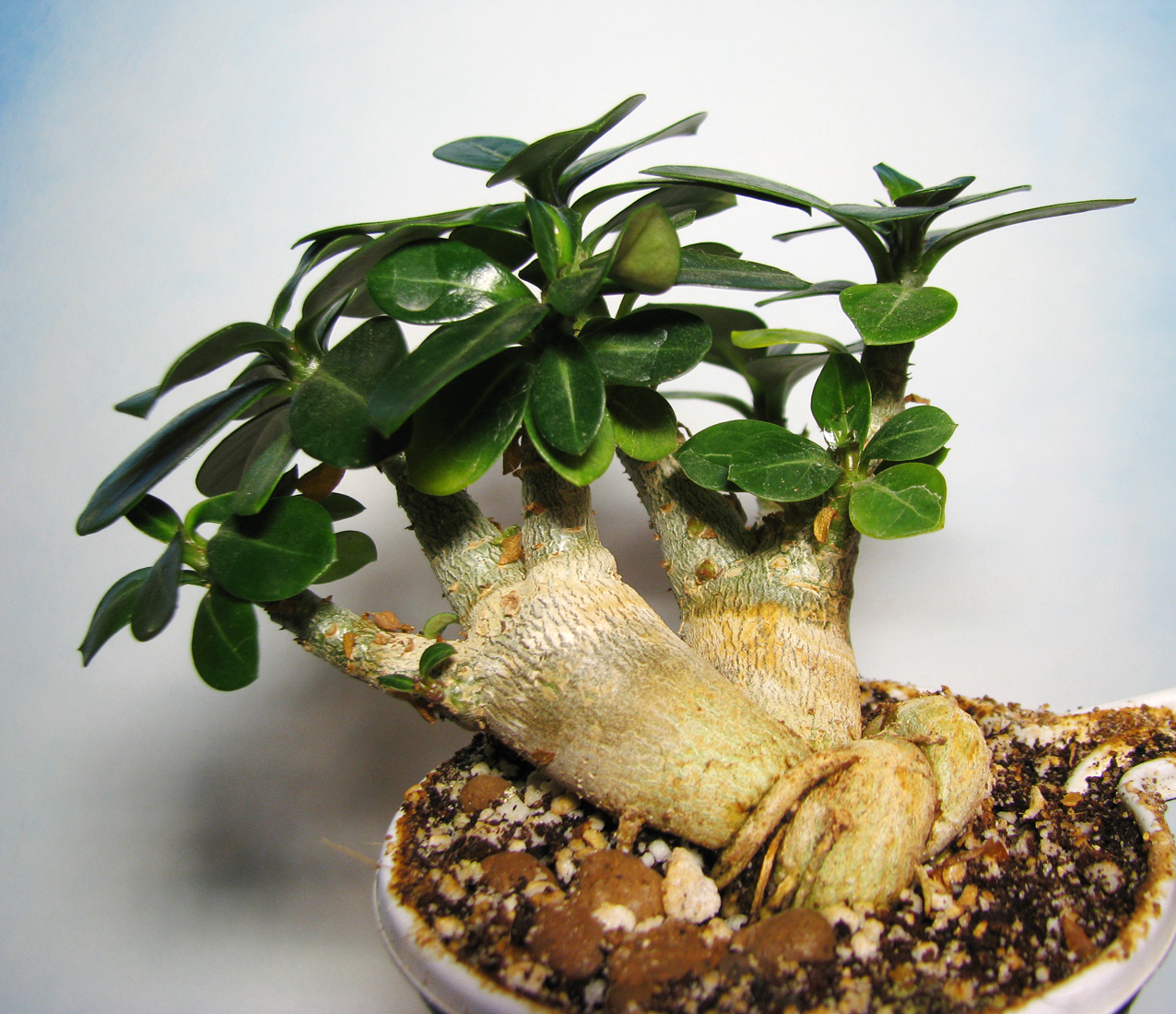 Адениум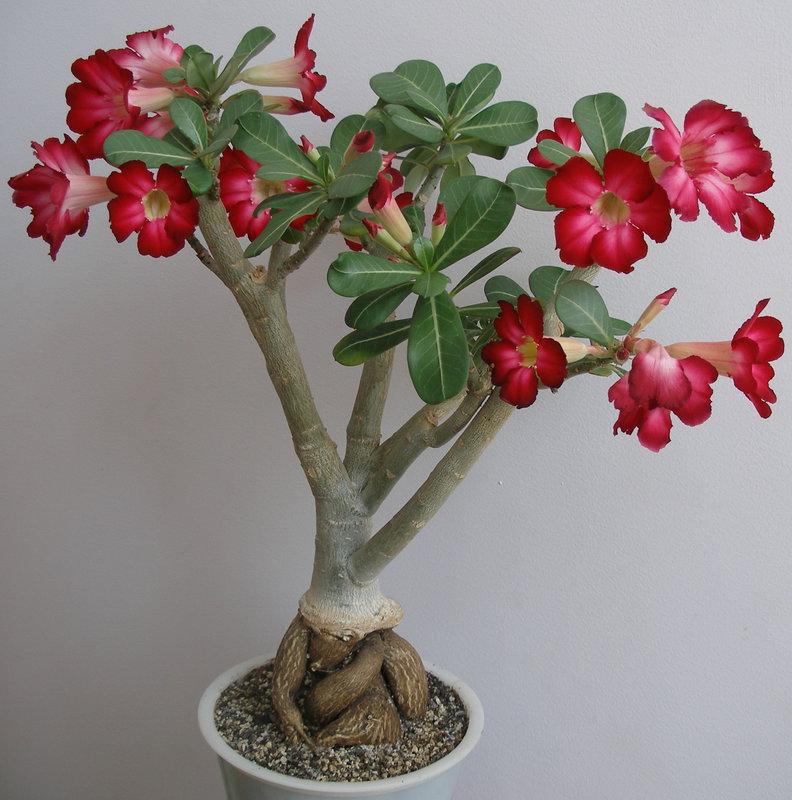 Мои исследования показали, что это растение идеально подходит к моему интерьеру, а его цветы пришлись мне по нраву.8 страницаУсловия содержания растения.	Вот что я узнала: Освещенность. Нуждается в ярком солнечном свете.Температурный режим. Во время интенсивного роста ― от 25 до 30 градусов, в период покоя ― от 12 до 15 градусов.Полив. Проводят только после того, как почвосмесь полностью просохнет.Влажность воздуха. Она должна быть повышенной, тем более в период интенсивного роста.Удобрение. Подкармливают на протяжении всего периода вегетации 1 раз в 4 недели, для этого используют минеральные удобрения для комнатных цветущих растений.Период покоя. В ноябре–марте.Пересадка. Молоденькие кусты надо пересаживать каждый год, а взрослые ― только когда это нужно.Почвосмесь. Дерновая почва, смешанная с керамзитом крупной фракции либо с битыми кирпичами.Размножение. Генеративным (семенным) способом либо вегетативным: черенкованием, прививкой либо отводками.Вредные насекомые. Щитовки, мучнистые червецы, паутинные клещи.Заболевания. Культура обладает высокой устойчивостью к заболеваниям. Однако куст может начать терять листву из-за сквозняка, резкого снижения температуры и внезапной перемены условий содержаний.Свойства. Сок растения ядовит.9 страницаРезультат проделанной работыВывод.Адениум – растение, которое очень хорошо мне подходит. Оно требует не особо много внимания. 
Сейчас этот цветок уже есть в моей комнате. Даже своим зелёным видом он добавляет комнате жизнь. Я не думала, что одного растения хватит, но оно превзошёл все мои ожидания. Самооценка и оценка.Мне понравилось выполнять эту работу. Люблю, когда реальность превосходит ожидания. Быть фитодизайнером очень интересно!10 страницаИсточники информации.https://rastenievod.com/adenium.htmlhttps://zen.yandex.ru/media/gardenzoo/chto-takoe-fitodizain-5c2725185c17e000a985a2a1?utm_source=serphttps://zen.yandex.ru/media/id/5d1c6a84042b2200ad9cd6d2/chto-takoe-dizainproekt-dlia-chego-on-nujen-i-chem-otlichaetsia-ot-nabora-kartinok-5d3fecd7dfdd2500ac963b4e?utm_source=serp